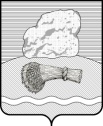 РОССИЙСКАЯ ФЕДЕРАЦИЯКалужская областьДуминичский районАдминистрация сельского поселения«Село Новослободск» ПОСТАНОВЛЕНИЕ«19» июля 2022 года                                                                                         № 57                                            О рассмотрении вопросов правоприменительной практики по результатам вступивших в законную силу решений судов, арбитражных судов о признании недействительными ненормативных правовых актов, незаконными решений и действий (бездействия) администрации сельского поселения«Село Новослободск»
    В соответствии с пунктом 2.1 статьи 6 Федерального закона от 25 декабря 2008 г. № 273-ФЗ «О противодействии коррупции», Уставом сельского поселения «Село Новослободск», администрация сельского поселения «Село Новослободск» ПОСТАНОВЛЯЕТ:    1.Утвердить Порядок рассмотрения вопросов правоприменительной практики по результатам вступивших в законную силу решений судов, арбитражных судов о признании недействительными ненормативных правовых актов, незаконными решений и действий (бездействия) администрации сельского поселения «Село Новослободск», согласно приложению №1 к настоящему постановлению.
    2.Утвердить состав рабочей группы администрации сельского поселения «Село Новослободск» по рассмотрению вопросов правоприменительной практики по результатам вступивших в законную силу решений судов, арбитражных судов о признании недействительными ненормативных правовых актов, незаконными решений и действий (бездействия) администрации сельского поселения «Село Новослободск», согласно приложению №2 к настоящему постановлению.    3. Постановление вступает в силу со дня обнародования и подлежит размещению на официальном сайте органов местного самоуправления сельского поселения «Село Новослободск» в сети «Интернет» http://nslobodsk.ru/.  
    4.Контроль за исполнением настоящего постановления оставляю за собой.И.о.главы администрации                                                               Н.В. ТихоноваПриложение № 1к постановлению администрации 
сельского поселения «Село Новослободск»
от «19».07.2022 №57ПОРЯДОК
РАССМОТРЕНИЯ ВОПРОСОВ ПРАВОПРИМЕНИТЕЛЬНОЙ ПРАКТИКИ
ПО РЕЗУЛЬТАТАМ ВСТУПИВШИХ В ЗАКОННУЮ СИЛУ РЕШЕНИЙ СУДОВ, АРБИТРАЖНЫХ СУДОВ О ПРИЗНАНИИ НЕДЕЙСТВИТЕЛЬНЫМИ НЕНОРМАТИВНЫХ ПРАВОВЫХ АКТОВ, НЕЗАКОННЫМИ РЕШЕНИЙ И ДЕЙСТВИЙ (БЕЗДЕЙСТВИЯ) АДМИНИСТРАЦИИ СЕЛЬСКОГО ПОСЕЛЕНИЯ «СЕЛО НОВОСЛОБОДСК»1. Настоящий Порядок устанавливает процедуру рассмотрения вопросов правоприменительной практики по результатам вступивших в законную силу решений судов, арбитражных судов о признании недействительными ненормативных правовых актов, незаконными решений и действий (бездействия) администрации сельского поселения «Село Новослободск» и ее должностных лиц (далее соответственно - Порядок, вопросы правоприменительной практики) в целях выработки и принятия мер по предупреждению и устранению причин выявленных нарушений. При отсутствии вступивших в законную силу решений судов, арбитражных судов о признании недействительными ненормативных правовых актов, незаконными решений и действий (бездействия) администрации сельского поселения «Село Новослободск и» и ее должностных лиц процедура рассмотрение вопросов правоприменительной практики не проводится.
2. Рассмотрение вопросов правоприменительной практики включает в себя:
анализ вступивших в законную силу решений судов, арбитражных судов (далее - судебных решений) о признании недействительными ненормативных правовых актов, незаконными решений и действий (бездействия) администрации сельского поселения «Село Новослободск» (далее - Администрация) и ее должностных лиц;
выявление причин, послуживших основаниями признания недействительными ненормативных правовых актов, незаконными решений и действий (бездействия) Администрации и ее должностных лиц; последующая разработка и реализация системы мер, направленных на устранение и предупреждение указанных причин;
контроль результативности принятых мер, последующей правоприменительной практики.
3. Муниципальный служащий (далее - сотрудник), ответственный за рассмотрение вопросов правоприменительной практики, ведет учет судебных решений о признании недействительными ненормативных правовых актов, незаконными решений и действий (бездействия) Администрации и ее должностных лиц.
4. Информация о вынесенных судебных решениях о признании недействительными ненормативных правовых актов, незаконными решений и действий (бездействия) Администрации и ее должностных лиц с приложениями копий судебных решений направляется сотрудником администрации главе Администрации сельского поселения «Село Новослободски» ежеквартально до 5 числа месяца, следующего за отчетным кварталом.
Сотрудник администрации одновременно с информацией о вынесенных судебных решениях, о признании недействительными ненормативных правовых актов, незаконными решений и действий (бездействия) Администрации и ее должностных лиц с приложениями копий судебных решений направляет главе администрации служебную записку, содержащую их позицию относительно: причин принятия ненормативных правовых актов, решений и совершения действий (бездействия) Администрации и ее должностных лиц, признанных судом недействительными (незаконными); причин, послуживших основаниями признания недействительными ненормативных правовых актов, незаконными решений и действий (бездействия) Администрации и ее должностных лиц.
5. Сведения, предоставленные сотруднику администрации согласно пункту 4 настоящего Порядка, обобщаются и представляются в виде таблицы председателю рабочей группы по вопросам правоприменительной практики по результатам вступивших в законную силу решений судов, арбитражных судов о признании недействительными ненормативных правовых актов, незаконными решений и действий (бездействия) (далее - рабочая группа) в срок до 10 числа месяца, следующего за отчетным кварталом.
6.Председатель рабочей группы на основании материалов, полученных в соответствии с пунктом 5 настоящего Порядка, по каждому случаю признания недействительными ненормативных правовых актов, незаконными решений и действий (бездействия) Администрации и ее должностных лиц назначает дату и место проведения заседания рабочей группы, рассматривает необходимость привлечения к деятельности рабочей группы сотрудников Администрации и иных лиц.
7. Секретарь рабочей группы оповещает всех членов рабочей группы и иных работников  (при необходимости) о дате, месте и времени проведения заседания рабочей группы.
8. Рассмотрение вопроса правоприменительной практики может быть отложено при необходимости получения дополнительных материалов.
9. В ходе рассмотрения вопроса правоприменительной практики по каждому случаю признания недействительными ненормативных правовых актов, незаконными решений и действий (бездействия) Администрации и ее должностных лиц определяются:
причины принятия ненормативных правовых актов, решений и совершения действий (бездействия) Администрации и ее должностными лицами, признанных судом недействительными (незаконными); причины, послужившие основаниями признания недействительными ненормативных правовых актов, незаконными решений и действий (бездействия) Администрации и ее должностных лиц.
10. По итогам рассмотрения вопросов правоприменительной практики рабочая группа принимает решение, в котором: устанавливается, что в рассматриваемой ситуации содержатся (не содержатся) признаки коррупционных фактов; даются рекомендации по разработке и принятию мер в целях устранения и предупреждения причин выявленных нарушений или устанавливается отсутствие необходимости разработки и принятия таких мер.
11. В протоколе заседания рабочей группы указываются: дата заседания, состав рабочей группы и иных приглашенных лиц; судебный акт, явившийся основанием для рассмотрения вопросов правоприменительной практики; фамилия, имя, отчество выступавших на заседании и краткое описание изложенных выступлений;
результаты голосования; решение.
12. В случае установления рабочей группой признаков коррупционных фактов, послуживших основанием для принятия решения о признании недействительными ненормативных правовых актов, незаконными решений и действий (бездействия) Администрации и ее должностных лиц, Председателем рабочей группы выносится соответствующее представление на рассмотрение Комиссии по соблюдению требований к служебному поведению и урегулированию конфликта интересов Администрации в целях осуществления в Администрации мер по предупреждению коррупции.
13. Протоколы заседаний рабочей группы хранятся у сотрудника, ответственного за рассмотрение вопросов правоприменительной практики. Приложение № 2к постановлению администрации
сельского поселения «Село Новослободск»
от «19» 07.2022 № 57СОСТАВ
рабочей группы по рассмотрении вопросов правоприменительной практики по результатам вступивших в законную силу решений судов, арбитражных судов о признании недействительными ненормативных правовых актов, незаконными решений и действий (бездействия) администрации сельского поселения «Село Новослободск»Председатель:Председатель:Председатель:Степачева Валентина ИвановнаГлава администрации сельского поселения «Село Новослободск».Секретарь:Секретарь:Секретарь:Тихонова Наталья ВикторовнаСпециалист  администрации сельского поселения «Село Новослободск»Члены рабочей группыЧлены рабочей группыЧлены рабочей группыХаврошина Наталья АлександровнаПредседатель сельской Думы сельского поселения «Село Новослободск» (по согласованию)Новикова Наталья Геннадьевна Депутат сельской Думы сельского поселения «Село Новослободск» (по согласованию)Чернова Ирина СергеевнаДепутат сельской Думы сельского поселения «Село Новослободск (по согласованию)